ОБЩАЯ ИНФОРМАЦИЯ       «ПРЕПОДАВАТЕЛЬ ГОДА 2022» – знаменитый международный педагогический конкурс, цель которого – способствовать обобщению и распространению передового педагогического опыта и лучших педагогических практик, а также повышению профессионального уровня педагогических работников. 
         К участию в конкурсе принимаются педагогические статьи объемом от 5 до 12 страниц. По итогам конкурса в течение 5-10 дней (рабочих) будет издан сборник конкурсных статей, который размещается на сайте sciencen.org в разделе Архив конкурсов и размещается в Научной электронной библиотеке eLIBRARY в открытом доступе (Договор №467-03/2018K). Сборнику присваиваются УДК, ББK, ISBN. По желанию участника статьи регистрируются в Crossref, им присваивается  DOI (международный цифровой идентификатор научной публикации). По итогам конкурса каждый участник получает Диплом I, II или III степени по решению редколлегии. К участию в конкурсе приглашаются преподаватели всех уровней системы образования,  методисты, работники образования, исследователи, учёные, кандидаты и доктора наук, научные сотрудники, аспиранты, ординаторы, магистранты, бакалавры, студенты.НОМИНАЦИЯ КОНКУРСАНоминация 1. Теория и методика обучения и воспитанияНоминация 2. Инновационные технологии в педагогической деятельностиНоминация 3. Цифровизация в образованииНоминация 4. Теория и методика профессионального образованияНоминация 5. Теория и методика среднего образованияНоминация 6. Теория и методика дошкольного образованияНоминация 7. Теория и методика дополнительного образованияНоминация 8. Экологическое образование и воспитаниеНоминация 9. ФГОС и особенности его примененияНоминация 10. Открытое занятие и особенности его проведенияНоминация 11. Патриотическое воспитаниеНоминация 12. Коррекционная педагогикаНоминация 13. ПсихологияНоминация 14. История педагогики и образованияНоминация 15. Теория и методика физического воспитанияНоминация 16. Теория, методика и организация социально-культурной деятельностиНоминация 17. Музыкальное образованиеНоминация 18. Работа с родителями Номинация 19. Актуальные вопросы современного образованияТРЕБОВАНИЯ К МАТЕРИАЛАМФормат текста: Microsoft Word (*.doc, *.docx)Ориентация: книжная (альбомная ориентация запрещена);Поля (верхнее, нижнее, левое, правое): 2 см;Шрифт: Times New Roman, размер (кегль) – 14,Межстрочный интервал: полуторный; Объём работы: от 5 до 12 страницОригинальность текста: не менее 55%ОФОРМЛЕНИЕ ПУБЛИКАЦИИРасположение и структура текста внутри статьиназвание статьи на русском языке (прописные буквы, шрифт – жирный, выравнивание по центру);ФИО автора(-ов) полностью на русском языке (строчные буквы, шрифт – жирный, выравнивание по правому краю);учёная степень, учёное звание, должность (выравнивание по правому краю);место работы (учёбы) в именительном падеже (выравнивание по правому краю);ВНИМАНИЕ! Если авторы имеют одинаковый статус, общее место работы (учёбы), то оформление проводится в соответствии с Образцом оформления статьи (см. далее).аннотация на русском языке (кегль  14, не менее 30 слов, выравнивание по ширине);ключевые слова на русском языке  (кегль  14, не менее 5 слов, выравнивание по ширине);название статьи, ФИО автора(-ов), аннотация, ключевые слова на английском языке (оформление то же). Должность и место работы переводить не нужно. Для перевода можно воспользоваться переводчиком: https://translate.yandex.ru/ через строку – основной текст статьи (кегль  14, межстрочный интервал – 1,5, абзацный отступ – 1 см, выравнивание по ширине);список литературы: оформляется в конце статьи в порядке использования источника в тексте под названием «Список литературы». В тексте ссылки на литературу обозначаются квадратными скобками с указанием номера источника и через запятую – номера страницы: [6, с. 114]. Постраничные и концевые сноски запрещены. Рисунки: Любые графические материалы (чертеж, схема, диаграмма, рисунок) обозначаются словом «Рис.» и нумеруются арабскими цифрами. Описание рисунка располагается под рисунком на следующей строке по центру и выделяется жирным шрифтом.Пример: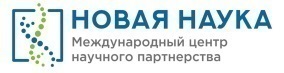 Рис. 1. Название рисункаОт текста рисунок отделяется сверху и снизу пустой строкой. На все рисунки в тексте должны быть ссылки (рис. 1).Таблицы: обозначаются словом «Таблица» и нумеруются арабскими цифрами. Обозначение и порядковый номер таблицы (без точки) выравниваются по правому краю, название таблицы – на следующей строке, по центру. Выделяются жирным шрифтом.  Пример: Таблица 1Название таблицыШрифт в таблицах и рисунках – не менее 10 пт. От текста таблица отделяется сверху и снизу пустой строкой. На все таблицы в тексте должны быть ссылки (табл. 1).Образец оформления статьи:Научного руководителя можно указывать в статье. По итогам мероприятия научный руководитель также указывается в Дипломе участника и индексируется в eLIBRARY как научный руководитель. Наличие научного руководителя необязательно.  КАК СТАТЬ УЧАСТНИКОМ КОНКУРСА?До 22 мая 2022 (включительно) необходимо:Шаг 1:    Пройти онлайн-регистрацию на конкурс на   нашем сайте www.sciencen.org в разделе Конкурсы       Онлайн-регистрация на научный конкурсhttps://sciencen.org/novaja-nauka-konkursy/onlajn-registracija-na-konkurs/ При наличии нескольких авторов работы регистрацию на мероприятие проходит один из них, указывая при этом всех соавторов.Шаг 2:    Выслать на адрес Оргкомитета new@sciencen.org отдельными файлами следующие материалы:статью, оформленную в соответствии с    требованиями и образцом;копию квитанции/чека/уведомления об оплате      (фото, скриншот).Пример заголовков высылаемых файлов:Код конкурса, Фамилия автора, Название файлаНИК-187 Петров, Кононов Квитанция/ЧекНИК-187 Петров, Кононов СтатьяВНИМАНИЕ! 
В теме письма обязательно укажите: НИК-187 и фамилии авторовВ течение 1-го рабочего дня Оргкомитет направляет автору уведомление о принятии статьи к публикации.ФИНАНСОВЫЕ УСЛОВИЯСертификат подтверждает участие в конкурсе. В нём указываются ФИО участника, место работы/учёбы, должность, учёная степень/звание, название мероприятия.Диплом (I, II или III степени) оформляется по решению редколлегии в течение 5 дней по окончании мероприятия. В Дипломе указываются ФИО автора и научного руководителя (при наличии), место работы/учёбы, должность, учёная степень/звание, название конкурсной работы, название мероприятия. Дипломы получают все участники конкурса, работы которых были приняты к участию.Печатные экземпляры направляются в течение 15-30 дней (рабочих) после проведения мероприятия. Доставка осуществляется Почтой России с трек-номером (РПО) для отслеживания в Интернете.С целью возмещения организационных, полиграфических, издательских расходов участникам необходимо оплатить организационный взнос.     РЕКВИЗИТЫ ДЛЯ ОПЛАТЫБез комиссии картами любых банков!Быстрая, безопасная и выгодная оплата на нашем сайте в разделе Оплата  https://sciencen.org/oplata/Для оплаты сканируйте QR-код или кликните по нему, нажав при этом Сtrl на клавиатуре.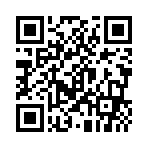  	После оплаты обязательно присылайте копию документа, подтверждающего оплату! 	  Неправомерные заимствования (выдавание чужого текста за свой без указания на истинного автора и источник заимствования) строго запрещены, поскольку являются плагиатом и преследуются по закону. Все статьи проходят рецензирование (экспертную оценку). За всю информацию, указанную в статье, полную юридическую ответственность несут ее авторы. Увеличение оригинальности текста с помощью технических и иных недобросовестных методов влечет к исключению работы.  Конкурсная работа (статья) публикуется в авторском наборе, поэтому она должна быть основательно подготовлена, вычитана и не должна содержать орфографических, пунктуационных и грамматических ошибок.   ОРГКОМИТЕТМеждународного центра научного партнёрства «НОВАЯ НАУКА»+7 911 41 07 747office@sciencen.org     УВАЖАЕМЫЕ КОЛЛЕГИ!С информацией о других конкурсах, конференциях и публикациях можно ознакомиться на нашем сайте www.sciencen.org Оргкомитет будет благодарен вам за распространение данной информации среди заинтересованных коллег.       БЛАГОДАРИМ ВАС ЗА УЧАСТИЕ!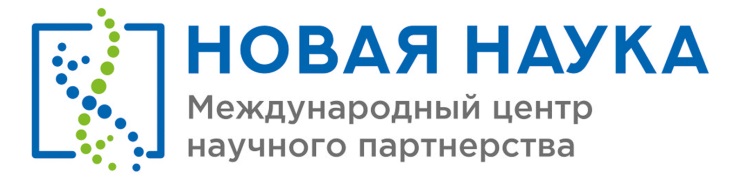 МЦНП «НОВАЯ НАУКА» 
является членом Международной ассоциации издателей научной литературы «Publishers International Linking Association»Международный 
профессионально-исследовательский конкурс ПРЕПОДАВАТЕЛЬ ГОДА 2022Код конкурса: НИК-18722 мая 2022 г.Договор с Научной электронной библиотекойElibrary.ru №467-03/2018K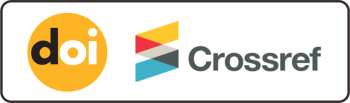 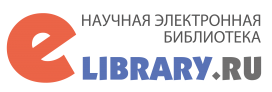 г. Петрозаводск РоссияНАЗВАНИЕ СТАТЬИКононов Андрей ПетровичПетров Павел Александровичпреподаватели
Научный руководитель: Воронцов Андрей Вадимовичк.п.н., доцентФГБОУ ВО «Омский государственный университет»Аннотация: текст, текст, текст, текст, текст.Ключевые слова: текст, текст, текст, текст, текстTITLE OF THE ARTICLEKononov Andrey PetrovichПетров Pavel AleksadrovichScientific adviser: Voronzov Andrey Vadimovich Abstract: text, text, text, text, text.Key words: text, text, text, text, textТекст. Текст. Текст. Текст [1, с. 125]. Текст. Текст. Текст. Текст. Текст. Текст. Текст. Текст. Текст. Текст. Текст. Текст. Текст. Текст. Текст [2, с. 132].Список литературы1. Костин Б. Н. Нейтрализация фонемных оппозиций в славянских языках // Вопросы языкознания. – 2021. – № 5. – С. 113-158.2. Пряхин Г. А. Общее в фонетике восточноевропейских языков. – СПб.: Издательство политехнического университета, – 2021. – 203 с.© А.П. Кононов, П.А. Петров, 2022УслугаСтоимостьОргвзнос за участие в конкурсе950 руб. Электронный сборник БесплатноРазмещение статьи в eLIBRARYБесплатноДиплом электронныйБесплатноДополнительные услугиДополнительные услугиСертификат (электронный)89 руб.Сертификат (печатный)189 руб.Диплом (печатный)389 руб.Благодарность научн. руковод. (электронная)89 руб.Благодарность научн. руковод. (печатная)189 руб.Справка (электронная)100 руб.1 экз. печатного сборника550 руб.Доставка оплаченных печатных экземпляров по России с РПОБесплатноДоставка оплаченных печатных экземпляров за пределы России с РПО950 руб.Присвоение DOI Вашей публикации,Размещение публикации в Crossref950 руб.